Уведомление о проведении общественных обсуждений в форме опроса объектаобщественных обсуждений: Технической документации «Удобрение органическое на основе свиноводческих стоков ПРОМАГРО», включая материалы оценки воздействия на окружающую средуДанные заказчикаПолное наименование заказчика: Общество с ограниченной ответственностью «Агропромышленный комплекс «ПРОМАГРО»Краткое наименование заказчика: ООО «АПК»ПРОМАГРО», ИНН 3128102820, ОГРН 114128006471, г. Старый ОсколИндекс, улица, дом, строение, корпус:309514, Белгородская область,г.Старый Оскол, ул.Ленина, д.71/12ФИО (контактное лицо): Ушакова Светлана АлександровнаНомер телефона: +8 (951) 137-01-58Адрес электронной почты: ushakova.sa@promagro.ru,Данные исполнителяПолное наименование исполнителя:Группа компаний «Экологический центр»  (ГК «ЭКО ЦЕНТР», ИНН 3664049834,  ОГРН: 1023602242113, г. ВоронежИндекс, улица, дом, строение, корпус: 394049, г. Воронеж, Рабочий пр-т, 101ФИО (контактное лицо): Клишин С.ННомер телефона:8-919-240-83-14Адрес электронной почты:v-143@eco-c.ruДанные планируемой (намечаемой) хозяйственной и иной деятельностиНаименование: «Удобрение органическое на основе свиноводческих стоков ПРОМАГРО»Место реализации: - СК «Оскольский Бекон-1» - Белгородская область, Старооскольский городской округ, село Роговатое;- СК «Оскольский Бекон-2» - Белгородская область, Старооскольский городской округ, село Роговатое;- СК «Оскольский Бекон-3» - Белгородская область, Старооскольский городской округ, село Хорошилово;- СК «Оскольский Бекон-4» - Белгородская область, Старооскольский городской округ, село Роговатое;Цель осуществления: внедрение производства удобрения органического на основе свиноводческих стоковСроки проведения оценки воздействия на окружающую среду:                                  март 2023 г.- август 2023 г.Данные уполномоченного органа, ответственного за организацию и проведение общественных обсужденийНаименование: Администрация Старооскольского городского округа Белгородской области, управление градостроительства департамента имущественных               и земельных отношений администрации Старооскольского городского округаАдрес места нахождения и фактический адрес: 309514, Белгородская область,г. Старый Оскол, улица Ленина, д. 82Контактный телефон: +7(4725) 22-14-77Адрес электронной почты, факс: genplan-sgo@yandex.ruФИО (контактное лицо): Радченко Тамара ВладимировнаНомер телефона: +7(4725) 39-52-78Электронная почта: genplan-sgo@yandex.ruДанные объекта общественных обсужденийОбъект общественных обсуждений: Техническая документация «Удобрение органическое на основе свиноводческих стоков ПРОМАГРО», включая материалы оценки воздействия на окружающую среду.Место размещения и доступности объекта общественного обсуждения:Техническая документация «Удобрение органическое на основе свиноводческих стоков ПРОМАГРО», включая материалы оценки воздействия на окружающую среду, опросные листы и журнал учета замечаний и предложений будут доступны в управлении градостроительства департамента имущественных и земельных отношений администрации Старооскольского городского округа по адресу: 309514, Белгородская область, г. Старый Оскол, улица Ленина, д. 82. Время приема: вторник и четверг с 9:00 до 13:00.В электронном варианте опросный лист будет доступен на официальном сайте органов местного самоуправления Старооскольского городского округа http://staryjoskolr31.gosweb.gosuslugi.ru в информационно-телекоммуникационной сети Интернет в подразделе «Общественные обсуждения» раздела «Деятельность».Сроки доступности объекта общественного обсуждения: с 12.03.2024 г.                          по 12.04.2024г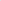 Форма проведения общественного обсуждения: опросФорма и место представления замечаний и предложений:В письменном виде в составе опросного листа. Заполненные опросные листы принимаются с 12.03.2024 г. по 12.04.2024 г. любым удобным способом - личным обращением, почтовым или электронным отправлением (в случае электронного отправления, на электронный адрес необходимо направить электронную копию подписанного опросного листа) в управлении градостроительства департамента имущественных b земельных отношений администрации Старооскольского городского округа по адресу: 309514, Белгородская область, г. Старый Оскол, улица Ленина, д. 82. Время приема: вторник и четверг с 9:00 до 13:00. В электронном виде, по адресу электронной почты: oskolkumi@yandex.ruКроме того, копию подписанного опросного листа можно направить в адрес                     ООО «АПК»ПРОМАГРО» электронным сообщением, адрес электронной почты: ushakova.sa@promagro.ru. В письменном виде через журнал учета замечаний и предложений общественности в течение всего срока проведения общественных обсуждений с 12.03.2024 г. по 12.04.2024 г. и в течение 10 календарных дней после окончания срока общественных обсуждений.З) В электронном виде в течение всего срока проведения общественных обсуждений с 12.03.2024 г. по 12.04.2024 г. и в течение 10 календарных дней после окончания срока общественных обсуждений по адресу электронной почты: ushakova.sa@promagro.ru.Места размещения объекта общественного обсуждения:Техническая документация «Удобрение органическое на основе свиноводческих стоков ПРОМАГРО», включая материалы оценки воздействия на окружающую среду, и опросные листы будут доступны в здании управления градостроительства департамента имущественных и земельных отношений администрации Старооскольского городского округа по адресу: 309514, Белгородская область, город Старый Оскол, улица Ленина,              д. 82. Время приема: вторник и четверг с 9:00 до 13:00.